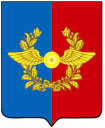 Российская ФедерацияИркутская областьУсольское районное муниципальное образованиеА Д М И Н И С Т Р А Ц И Я Городского поселенияСреднинского муниципального образованияП О С Т А Н О В Л Е Н И ЕОт 26.05.2021                                    п. Средний                                              № 34О внесении изменений в постановление администрации от 08.11.2017 г. № 77 «Об утверждении Порядка проведения общественного обсуждения проекта муниципальной программы «Формирование современной городской среды на территории городского поселения Среднинского муниципального образования» на 2018-2022 годы» (в редакции от 18.02.2019 г. № 24)В целях осуществления участия заинтересованных лиц в процессе принятия решений и реализации проектов благоустройства дворовых территорий и  территорий общего пользования в рамках реализации проекта муниципальной программы «Формирование современной городской среды на территории городского поселения Среднинского  муниципального образования»  на 2018-2022 годы, в соответствии с Федеральным законом от 06.10.2003г. №131-ФЗ «Об общих принципах организации местного самоуправления в Российской Федерации», Федеральным Законом от 21.07.2014г.  № 212-ФЗ «Об основах общественного контроля в Российской Федерации», постановлением администрации городского поселения Среднинского муниципального образования от 11.02.2019г. №17 «О создании совета женщин при администрации городского поселения Среднинского муниципального образования», руководствуясь Уставом городского поселения Среднинского муниципального образования, администрация городского поселения Среднинского муниципального образования П О С Т А Н О В Л Я Е Т:Приложение №5, утвержденное постановлением администрации городского поселения Среднинского муниципального образования от 08.11.2017г.   № 77 «Об утверждении Порядка проведения общественного обсуждения проекта муниципальной программы «Формирование современной городской среды на территории городского поселения Среднинского муниципального образования» на 2018-2022 годы» (в ред. № 24 от 18.02.2019 г.) читать в новой редакции:СОСТАВобщественной комиссии для организации общественного обсуждения проекта муниципальной программы «Формирование современной городской среды городского поселения Среднинского муниципального образования» на 2018-2024 годыПостановление вступает в силу со дня его официального опубликования; 3. Опубликовать настоящее постановление в газете «Информационный бюллетень Среднинского муниципального образования» и разместить в сетевом издании «Официальный сайт городского поселения Среднинского муниципального образования» в информационно-телекоммуникационной сети Интернет (http: srednyadm.ru).4. Контроль за исполнения данного постановления оставляю за собой.Исполняющая обязанности главы городского поселения Среднинского муниципального образования                               Т.Е. СагитоваПредседатель:И. о. главы городского поселения Среднинского муниципального образования Т.Е. Сагитова Заместитель председателя:Главный специалист по юридическим вопросам и нотариальным действиям М.А. СемёноваСекретарь комиссии:Главный инспектор по делопроизводству, хранении и архивировании документов О.А. СопленковаЧлены комиссии:Ведущий специалист по благоустройству и землепользованиюМ.М. ИвановаПредседатель Думы городского поселения  Среднинского муниципального образованияЕ.Ю. ЕвсеевДепутат Думы городского поселения  Среднинского муниципального образования – учитель начальных классов МБОУ СОШ БелаяИ.С. ИбрагимоваДепутат Думы городского поселения  Среднинского муниципального образования – преподаватель детской школы искусств р.п. СреднийМ.В. АлексееваПредседатель Совета женщин при администрации городского поселения Среднинского муниципального образования Г.Д. СарычеваЗаведующая МБДОУ д/сад №28 Е.В. КузнецоваПредставитель компании, управляющей жилищным фондом р.п. СреднийН.А. Мурсаева